                МАГАДАНСКАЯ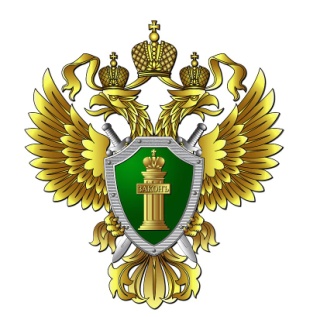                            ТРАНСПОРТНАЯ ПРОКУРАТУРА                       ул. Набережная реки Магаданки, 7, г. Магадан, тел. 624183Магаданский транспортный прокурор разъясняетЧем взятка отличается от подарка?Федеральным законом от 27.07.2004 №79-ФЗ «О государственной гражданской службе Российской Федерации» государственным служащим запрещено получать в связи с исполнением должностных обязанностей вознаграждения от физических и юридических лиц (подарки, денежное вознаграждение, ссуды, услуги, оплату развлечений, отдыха, транспортных расходов и иные вознаграждения) (пп. 6 п. 1 ст. 17).Данный запрет не распространяется на подарки, полученные в связи с протокольными мероприятиями, служебными командировками и другими официальными событиями. Они признаются государственной собственностью, передаются в орган, где замещает должность госслужащий, только после этого у должностного лица появляется возможность его выкупить.Разделяя обычные подарки, получаемые гражданами в повседневной жизни, от подарков, неправомерно вручаемых госслужащим, и тем более взяток, необходимо обратить внимание на несколько важных критериев.Вручая подарок, даритель не должен зависеть от одаряемого, в том числе от его должностного положения, исполнения им должностных обязанностей.Подарок вручается гражданину и не связан с выполнением или невыполнением им какого-либо действия (бездействия) по работе, службе.Получение подарка в связи с занимаемой должностью или служебным положением является неправомерным и влечет для государственного служащего дисциплинарную ответственность.Основным отличием подарка от взятки является его безвозмездность - передавая подарок, даритель ничего не пытается получить взамен, в том числе какие-либо ответные действия (бездействие) в его интересах со стороны должностного лица в связи с его служебным положением.Взятка даётся за конкретное действие (бездействие) по службе или за общее благоприятное отношение в пользу дающего. Вопреки распространенному заблуждению у взятки фактически нет минимального размера.Разграничение между подарком и взяткой следует проводить по мотивации дарения. При этом основным признаком выступает не стоимость вещи или материальная выгода, а то, за что она вручается и принимается.Когда у одаряемого возникает обязанность выполнить в обмен на подарок определённые действия, связанные с его служебным положением, подарок будет расценён как взятка.Уголовный кодекс Российской Федерации рассматривает получение взятки как преступление, которое состоит в получении должностным лицом лично или через посредника денег, ценных бумаг, иного имущества или выгод имущественного характера за незаконные действия (бездействие), за действия (бездействие) в пользу взяткодателя или представляемых им лиц, если такие действия (бездействие) входят в служебные полномочия должностного лица либо оно в силу должностного положения может способствовать таким действиям (бездействию), а равно за общее покровительство или попустительство по службе (ст. 290 УК РФ).Уголовная ответственность также установлена за дачу взятки должностному лицу, иностранному должностному лицу либо должностному лицу публичной международной организации лично или через посредника (ст. 291 УК РФ) и за посредничество во взяточничестве (ст. 291.1 УК РФ).С 2016 года отдельно введена ответственность за мелкое взяточничество – дача, получение взятки в размере, не превышающем десяти тысяч рублей (ст. 291.2 УК РФ).При цитировании или перепечатке текста ссылка на Магаданскую транспортную прокуратуру обязательнаПо возникшим вопросам обращаться к заместителю Магаданского транспортного прокурора Попову Максиму Геннадьевичу, тел: 8(4132) 629934